April 1, 2020Dear Hazel Park Schools’ Families and Community,First, thank you. Feedback from families has been overwhelmingly positive. Students continue to learn through a variety of formats, and families and staff are sharing more comfort with their new normal. Thank you all for partnering with us. We especially thank you for helping students find a healthy balance. Staff will continue to reach out to students as we all remain focused on what is best for kids. Our Free Breakfast & Lunch Delivery Program will continue as usual for the rest of this week. Due to our Good Friday April 10th closure, we will have up to eight meals per student  available for pick up or delivery on Thursday, April 9th. Beginning Monday April 13, in order to make the most of our resources, meal pick up, to accommodate all seven days, will be available Mondays, Wednesdays and Fridays only. All meals will be packaged to retain freshness. Six additional meals per student will continue to be available on Fridays to accommodate weekend meals. Pick up locations remain at United Oaks and Webb Elementaries as well as the High School. Please continue to keep social distancing guidelines in mind when picking up food.Meal delivery will continue in correspondence with the meal pick up schedule for those in need due to illness or disability. Please email HPNutrition@hazelparkschools.org or call Lisa Chrouch-Johnson at 248.658.5525 by 3 p.m. on the delivery day prior to the delivery day meals are needed. Remember to include:  your name, number of children, address, phone number and days requested. We miss your student’s smiling faces and wish you all, safe, healthy, happy days. Be assured, we will get through this crisis together!With Students In Mind,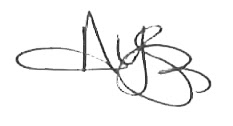 Dr. Amy Kruppe
SuperintendentAdditional resources for emergency food supplies include:Gleaners: 866-GLEANER (453-2637) / https://www.gcfb.org Food Bank of Oakland County: 120 East Columbia, Pontiac, MI 48340  248-332-1473Lighthouse: Call to place food order request at: 248-920-6000 ext. 2 Or submit online at https://lighthousemi.org/emergency-food-needsClosest site: 16200 W. 12 Mile, Southfield (Tuesday, Wednesday, Friday, 10 am to 12 pm)